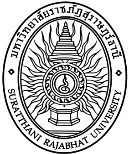 คณะพยาบาลศาสตร์ มหาวิทยาลัยราชภัฏสุราษฎร์ธานีใบตรวจสอบแฟ้มรายวิชาปฏิบัติ หลักสูตรพยาบาลศาสตรบัณฑิต หลักสูตรปรับปรุง พ.ศ.๒๕๕๕..ชั้นปีที่............ภาคการศึกษาที่...........รหัส.......................................วิชา.........................................................................................................................อาจารย์ผู้รับผิดชอบรายวิชา.................................................................................................................................*แผนนิเทศรายกลุ่มหรือบุคคลรวมทั้ง Anecdotal record เก็บไว้กับผู้รับผิดชอบรายวิชาลงชื่อ............................................................ผู้ตรวจสอบ  ลงชื่อ.................................................................ผู้ตรวจสอบ(.......................................................................)		(.......................................................................)ผู้รับผิดชอบวิชา................................................            หัวหน้าภาควิชา.............................................................ลำดับรายการมีไม่มีหมายเหตุ๑ใบรายละเอียดการกระจายผลลัพธ์การเรียนรู้จาก มคอ.๒ สู่รายวิชา (LO)๒มคอ. ๖ ปีการศึกษาก่อนหน้า๓มคอ. ๔ ฉบับสมบูรณ์ ๔มคอ. ๖ ฉบับสมบูรณ์ ๕ประวัติอาจารย์พิเศษสอนภาคปฏิบัติพร้อมหลักฐาน (เช่น ใบอนุญาตประกอบวิชาชีพฯ,บัตรสมาชิกสภาการพยาบาล,วุฒิบัตรการอบรมครูคลินิก/ศาสตร์และศิลป์ฯ/ประกาศนียบัตรการพัฒนาศักยภาพด้านการสอนสำหรับครูพี่เลี้ยง)๖แผนการสอนภาคปฏิบัติครอบคลุมทักษะการเรียนรู้ทางคลินิกตามที่ระบุในมคอ.๔๗แผนการสอนในคลินิก จำนวน................................................เรื่อง๘คู่มือการสอนภาคปฏิบัติสำหรับอาจารย์และอาจารย์พิเศษสอนภาคปฏิบัติ๙คู่มือการฝึกปฏิบัติงานสำหรับนักศึกษา๑๐แบบวิพากษ์เกรดและใบแสดงระดับผลคะแนน๑๑ผลการประเมินการจัดการเรียนการสอนรายวิชา (โดยนักศึกษา)๑๒ผลการประเมินประสิทธิภาพการสอนรายวิชาของอาจารย์(โดยนักศึกษา) (อาจารย์.............................................คน)๑๓ผลการประเมินแหล่งฝึก........................................แผนก/แห่ง๑๔อื่น ๆ (เช่นโครงการที่บูรณาการในรายวิชา พร้อมสรุปโครงการมีบูรณาการกับพันธกิจ..................................................................ภาคผนวก๑๕แบบวิพากษ์ มคอ. ๔ และ มคอ. ๔ ฉบับวิพากษ์๑๗บันทึกข้อความขอแลกเปลี่ยนภาระงานสอนภาคปฏิบัติ